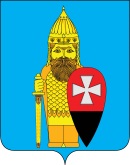 СОВЕТ ДЕПУТАТОВ ПОСЕЛЕНИЯ ВОРОНОВСКОЕ В ГОРОДЕ МОСКВЕ РЕШЕНИЕот 24 июня 2015г № 06/12                                  «Об утверждении отчета об исполнении муниципальной целевой Программы«Профилактика терроризма и экстремизма,а так же минимизация последствий проявлений терроризма и экстремизма на территории поселения Вороновское на 2014 год»    Рассмотрев, представленный Главой администрации поселения Вороновское отчет об исполнении муниципальной целевой Программы «Профилактика терроризма и экстремизма, а так же минимизация последствий проявлений терроризма и экстремизма на территории поселения Вороновское на 2014 год»Совет депутатов поселения Вороновское решил:     1. Утвердить отчет об исполнении муниципальной целевой Программы «Профилактика терроризма и экстремизма, а так же минимизация последствий проявлений терроризма и экстремизма на территории поселения Вороновское на 2014 год»     2. Опубликовать настоящее решение в средствах массовой информации и на официальном сайте администрации поселения Вороновское.     3. Контроль за выполнением настоящего решения оставляю за собой.Глава поселения Вороновское                                                                  М.К. Исаев Приложение 1к решению Совета депутатовпоселения Вороновское№ 06/12 от 24.06.2015г. Об утверждении отчета об исполнении муниципальной целевой программы «Профилактика терроризма и экстремизма, а также минимизация последствий проявлений терроризма и экстремизма на территории поселения Вороновское на 2014г»Отчет об исполнениимуниципальной целевой программы «Профилактика терроризма и экстремизма, а также минимизация последствий проявлений терроризма и экстремизма в поселении Вороновское на 2014г №Наименование мероприятияИсполнительИсточники финансированияОбъемы финансированияпо плануОбъемы финансированияпо фактуПроцентисполненияПримечание1.Информирование жителей поселения Вороновское о порядке действий при угрозе возникновения террористических актов, посредством размещения информации, в средствах массовой информацииАдминистрация поселение Вороновское Без финансирования0002.Организовать, изготовление, приобретение буклетов, плакатов, памяток и рекомендаций по антитеррористической тематике в целях профилактики экстремизма и терроризмаАдминистрация поселение Вороновское Средства местногобюджета32 500 руб32 500 руб100%3.Обеспечение подготовки и размещения в местах массового пребывания граждан информационных материалов о действиях в случае возникновения угроз террористического характера, а также размещение соответствующей информации на стендахАдминистрация поселение Вороновское Средства местногобюджета0004. Организация просветительской работы в молодежной среде по профилактике терроризма и экстремизма, а также совместно с молодежным советом поселения Вороновское пропаганда толерантного поведения к людям других национальностей и вероисповеданий.Администрация поселение Вороновское Без финанси-рования0005. Проведение тематических мероприятий ,сходов ,собраний встреч с Главой поселения  для публичного обсуждения сложившейся в поселении ситуации с экстремистскими и террористическими проявлениями, а также варианты разрешения сложившихся проблем в сфере правоохранительной деятельностиАдминистрация поселение Вороновское Без финансирования0            0          0